最佳东方北京区域第九十一届旅游服务业人才专场招聘会—焕薪季邀请函主办单位：最佳东方-旅游服务业专业的招聘平台（www.VeryEast.cn）大会时间：2020年2月21日 (周五) 9:00-15:00大会地点：北京市海淀区北三环西路43号青云当代大厦北门一层（北京创想人才市场）	乘车路线：1、地铁4号线人民大学站（B东北口出）往东步行800米       地铁13号线大钟寺西北口出西行1000米；2、公交：（1）658、584、361、323、运通101路红民村站下路北（中航广场牌楼）北行100米即到。（2）549、425、361、302、323、695、658、运通201、特8外四通桥东站下,东走500米。应聘人员：中高层管理人员（前厅部、客房部、餐饮部、娱乐部、公关销售部、人力资源部、财务部、工程部、保安部、商场部、旅行社等）；一线岗位 具有相关工作经验的各类专业人才（餐饮服务员、前厅总台 、总机、商务中心、大堂副理、礼宾部；客房清洁、PA、洗衣房、花房、咨客 、点菜、值台、调酒师、茶艺师、中式厨师、西式厨师、酒店销售/公关/营销；酒店行政/文秘；酒店人力资源/培训；）一、大会规模	限30家知名酒店、餐饮等旅游服务业企业，届时将邀请北京地区求职者参加本次专场招聘会二、收费标准及服务标准展位：RMB 980元/个/日提供1张招聘桌，3把椅子;提供招聘海报1张（限600个字以内，纯文字）； 提供2人午餐、饮用水、笔；三、支持媒体：《北京英才网》、人才市场官方微博和微信、最佳东方-旅游服务业专业的招聘平台（www.VeryEast.cn）、官方微博、微信等，并在会前发布参会单位招聘信息。四、参会办法企业报名可通过联系总机、服务人员，报名通过后请在5个工作日内将招聘会费用汇入最佳东方指定账户，逾期将不保留展位，报名成功后请在2020年2月19日前将招聘海报内容（海报内容在600个字以内，不带图片）发送至服务人员，并在汇款后的7个工作日开具有效发票。报名时间：即日起至2020年2月19日，报满即止。联系电话： 0571-88866108五、汇款方式汇款户名：杭州东方网升科技股份有限公司        开户银行：中国工商银行杭州古墩路支行              帐    号：1202 2249 0990 0001 035（共19位）  （注：本次招聘会不接受现场报名及付款）六、其他事项各参会单位工作人员请于招聘会当天9：00前到创想人才市场报道。………………………………………………………………………………………………………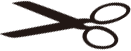 参会反馈单公司名称地  址电   话传  真联系人是否制作海报   □是 □否是否制作海报   □是 □否展位规格参会人数是否制作海报   □是 □否是否制作海报   □是 □否请填写发票抬头：请填写发票抬头：请填写发票抬头：请填写发票抬头：备注：请将参加招聘会海报内容以电子版形式发送到               （邮件发送后请来电确认）备注：请将参加招聘会海报内容以电子版形式发送到               （邮件发送后请来电确认）备注：请将参加招聘会海报内容以电子版形式发送到               （邮件发送后请来电确认）备注：请将参加招聘会海报内容以电子版形式发送到               （邮件发送后请来电确认）备注：请将参加招聘会海报内容以电子版形式发送到               （邮件发送后请来电确认）备注：请将参加招聘会海报内容以电子版形式发送到               （邮件发送后请来电确认）